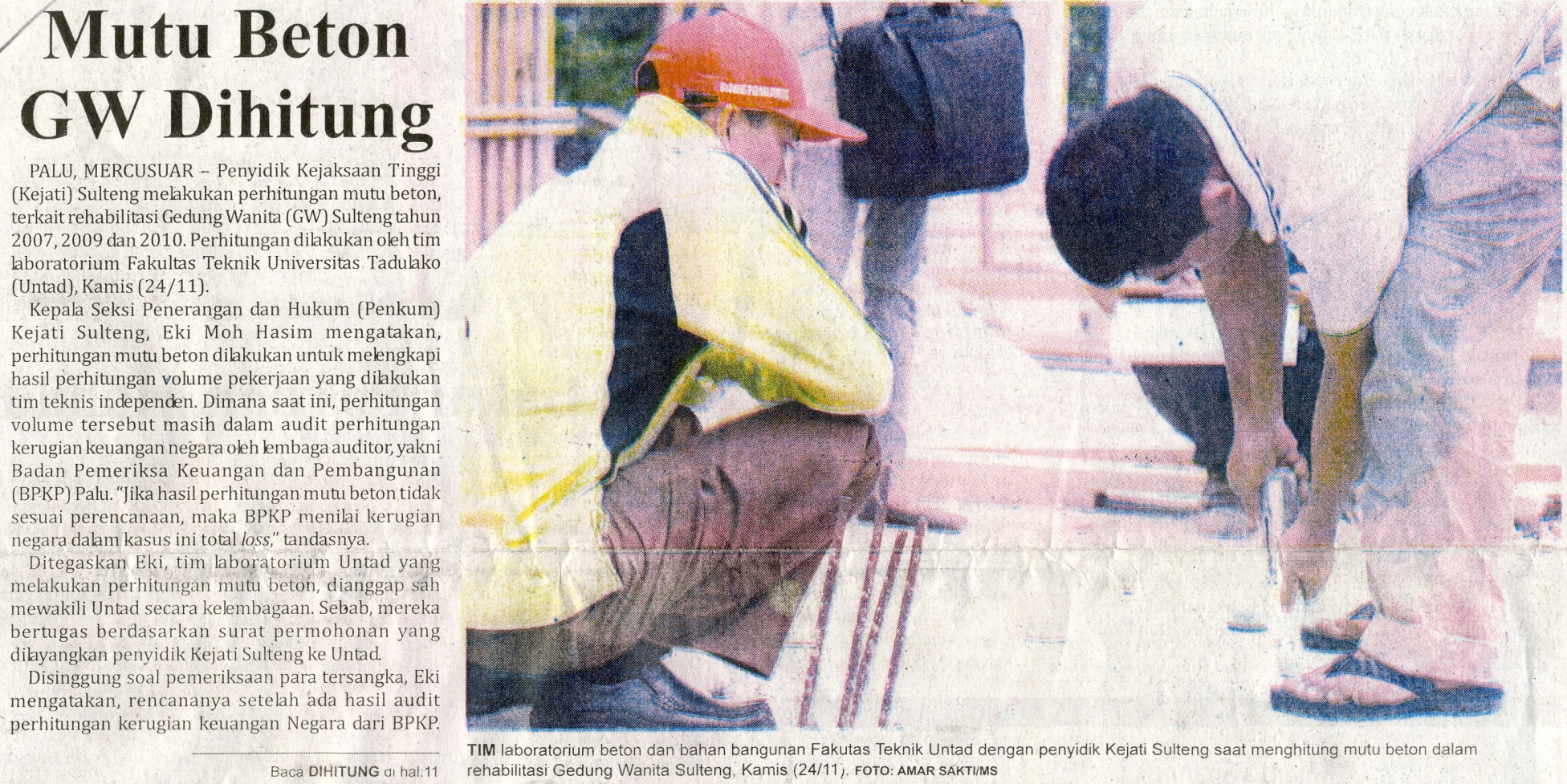 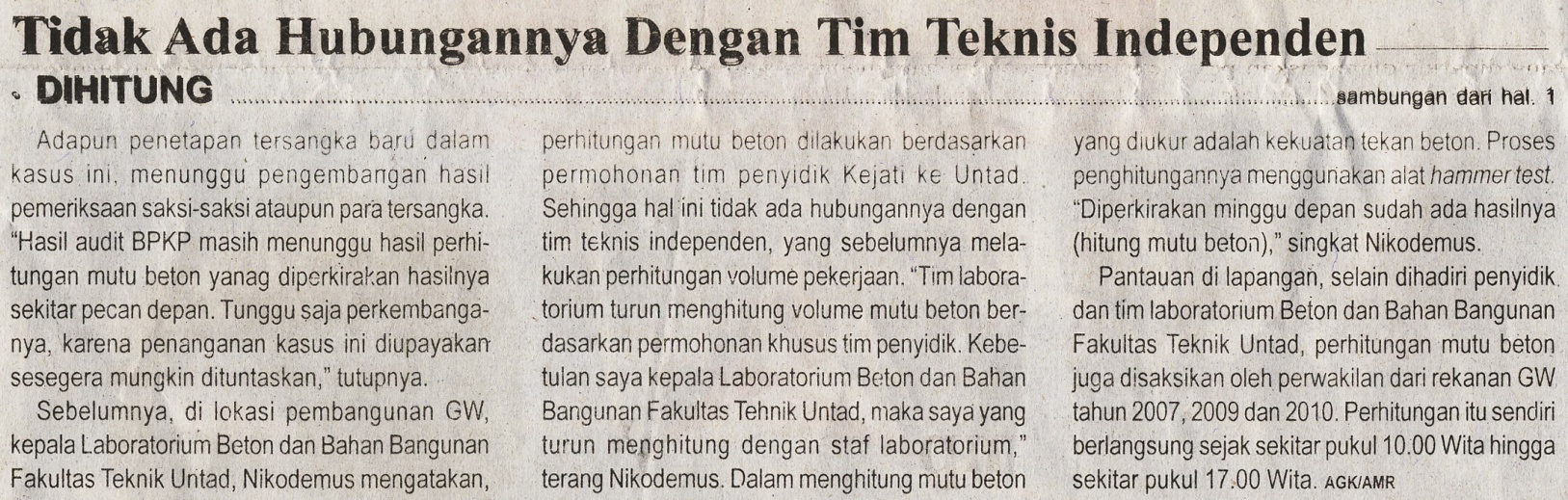 Harian:MercusuarKasubaudSulteng  IHari, tanggal:Jumat, 25 November  2011KasubaudSulteng  IKeterangan:Halaman 1 Kolom 2-3; halaman 11 kolom 1-3KasubaudSulteng  IEntitas:Kota PaluKasubaudSulteng  I